When you take up martial arts with Halesowen Martial Arts Centre, the first thing you should acquire is a licence. This gives you peace of mind that here, at Halesowen Martial Arts Centre, you are covered by a very good insurance policy and have the grades to have achieved officially recorded in your grade book.……………………………………………………………………………………………………………………………………………….Title (Mr, Mrs, Miss)	……………………………….		I enclose a payment of £……………………….Surname	…………………………………………..		Cash / Cheque / CardFirst Name(s)	…………………………………………..		AdultAddress	…………………………………………..		…………………………………………..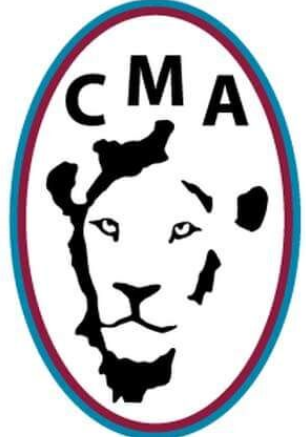 		…………………………………………..Postcode	…………………………………………..Mobile No	…………………………………………..Home No	…………………………………………..DOB		…………………………………………..Occupation	…………………………………………..Instructor	…………………………………………..Grade		…………………………………………..Date of Application	……………………………….Signature	…………………………………………..Print		…………………………………………..